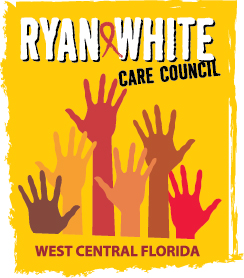 WEST CENTRAL FLORIDA RYAN WHITE CARE COUNCIL	RESOURCE PRIORITIZATION AND ALLOCATION RECOMMENDATIONS 	SUNCOAST HOSPICE, CLEARWATERTHURSDAY, JULY 14, 2016	11:00 A.M. - 12:30 P.M.	AGENDACall to Order								ChairRoll Call								StaffChanges to Agenda							MembersAdoption of Minutes							Chair	June 9, 2016 (Attachment)Care Council Report							Co-ChairVI.   	Allocation Recommendations- MAI 				Part A RecipientVII. 	Discussion of  Upcoming Chair and Co-Chair Elections		Chair VII. 	Community Input/Announcements					Chair/MembersVIII. 	Adjournment								Chair	Note: Items in bold are action items.The Ryan White Care Council’s next meeting will be August 3, 2016 at the Children’s Board of Hillsborough County from 1:30pm-3:30pm. The CARE COUNCIL website is at www.thecarecouncil.org.  Meeting information, agendas and minutes will be posted on this website. Check out the Care Council’s Facebook page at www.facebook.com/WestCentralFLRWCC